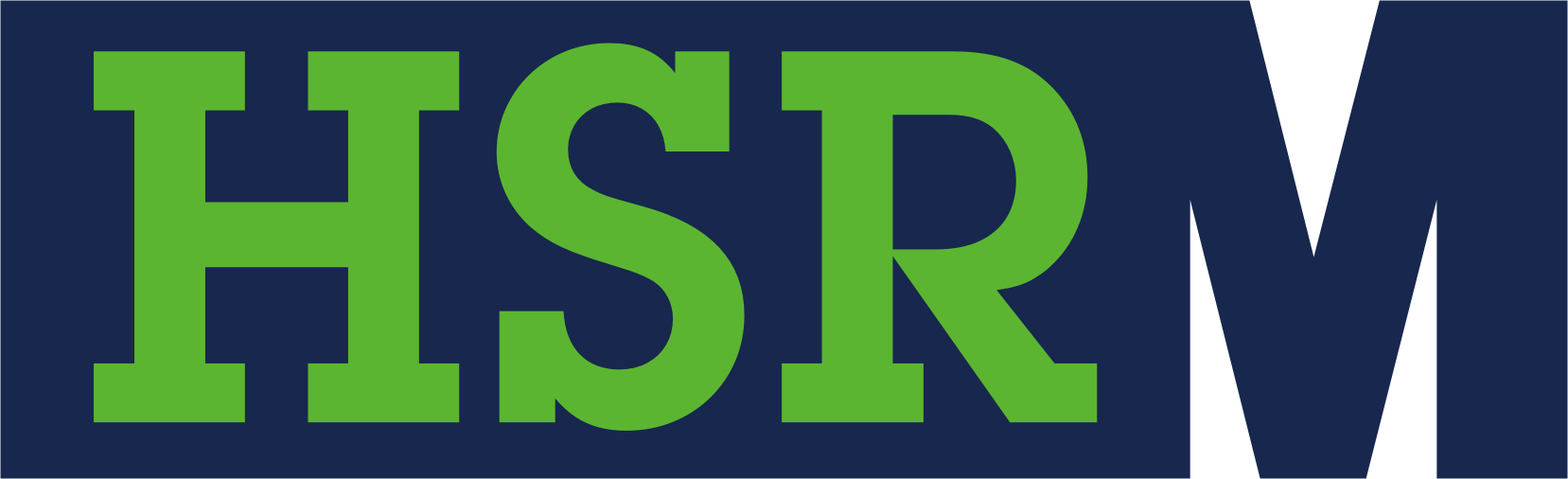 Hospodářská a sociální rada Mostecka, z. s.Budovatelů 2532434 01 MostHospodářská a sociální rada Mostecka volila nové vedeníHospodářská a sociální rada Mostecka (HSRM) měla v červnu velmi nabitý program. Sešel 
se totiž sněm, jehož úkolem bylo zvolit nové vedení regionální tripartity na další pětileté období. Všichni členové HSRM tak nejprve zvolili nové třináctičlenné předsednictvo, kterému začne nové funkční období na začátku září. Následně si předsednictvo ze svého středu zvolilo nového předsedu 
a dva místopředsedy. Hospodářskou a sociální radu i v následujících pěti letech povede dosavadní předsedkyně Helena Veverková. Místopředsedy HSRM byli zvoleni Vlastimil Vozka a Petr Červenka.Regionální tripartita si v letošním roce připomíná dvacáté výročí od svého založení, při této příležitosti dostal každý z účastníků sněmu HSRM publikaci, která mapuje posledních pět let činnosti HSRM 
a navazuje na dvojici publikací, které vyšly v předešlých výročních letech hospodářské rady. Z dalších bodů červnového sněmu HSRM stojí za zmínku například aktuální informace k Akčním plánům Strategie restrukturalizace Ústeckého, Moravskoslezského a Karlovarského kraje.    __________________________________________________________________________________Hospodářská a sociální rada Mostecka, z. s. vznikla v březnu roku 1999 jako apolitické občanské sdružení, jehož členy jsou fyzické a právnické osoby, instituce státní nebo veřejné správy, které žijí nebo působí na Mostecku. V současnosti má 57 členů. Hospodářská a sociální rada Mostecka je členem Hospodářské a sociální rady Ústeckého kraje z. s., která sdružuje sedm okresních sdružení působících v rámci kraje.